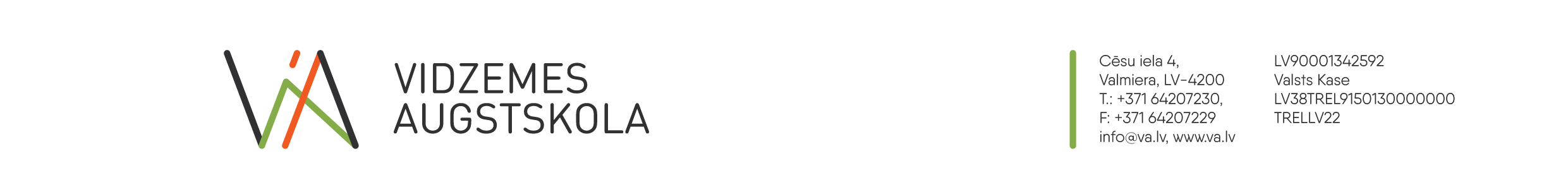 SZF Domes sastāvsSZF Domes priekšsēdētāja: Dr.oec., Profesore, HESPI vadošā pētniece- Sarmīte RozentāleSZF Domes priekšsēdētājas vietnieks: Dr.geogr. ,Asociētais profesors, HESPI vadošais pētnieks- Andris KlepersSZF Domes sekretāre: studiju speciāliste Daina ĶīkuleFakultātes domes sastāvs:Dr.oec. ,profesore, HESPI direktore, vadošā pētniece Agita LīviņaDr.oec. ,asociētā profesore Aija Van der SteinaDr.paed.,SZF dekāne, docente, HESPI pētniece Anžela Jurāne-BrēmaneMg.geogr., lektore Iveta Druva-DruvaskalneMg.sc.soc., lektore, HESPI zinātniskā asistente Liene LočmeleMg.paed., lektore Vija MelbārdeMg.geogr., lektors Ilgvars ĀbolsMg.sc.manag., Mg.sc.comp., Mg.sc.ing., lektors, HESPI zinātniskais asistents Aigars AndersonsStudiju programmas "Komunikācija un sabiedriskās attiecības" students Ēriks Ralfs BlaubergsStudiju programmas "Biznesa vadība" studente Santa SkaistkalneStudiju programmas "Tūrisma organizācija un vadība" students Oto Šadeiko
Dekāne: Dr.paed., docente, HESPI pētniece Anžela Jurāne-BrēmaneE-pasts: anzela.jurane@va.lv  Mob.Nr.+371 26668060